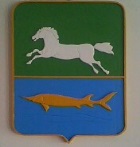 АДМИНИСТРАЦИЯ НАРЫМСКОГО СЕЛЬСКОГО ПОСЕЛЕНИЯПАРАБЕЛЬСКОГО РАЙОНА ТОМСКОЙ ОБЛАСТИПОСТАНОВЛЕНИЕ30.04.2021 			 № 32аОб утверждении муниципальной программы "Улучшение комфортности проживания на территории Нарымского сельского поселения Парабельского района Томской области на  2021 – 2023 годы" 
В целях разработки комплекса мероприятий направленных на улучшении комфортности проживания на территории Нарымского сельского поселения, руководствуясь пунктом 5 части 1 статьи 14 Федерального закона от 06.10.2003 № 131-ФЗ "Об общих принципах организации местного самоуправления в Российской Федерации",  ПОСТАНОВЛЯЮ:1. Утвердить муниципальную программу "Улучшение комфортности проживания на территории Нарымского сельского поселения Парабельского района Томской области на  2021 – 2023 годы", согласно приложения.  2. Обнародовать настоящее Постановление в местах, установленных Уставом МО «Нарымское сельское поселение» Парабельского района Томской области. Глава поселения								    С.В. Абдрашитова Е.В. Ульянцева(38252) 3 32 33Приложение к     Постановлению
                              Администрации Нарымского                                                                                                  сельского поселения от  30.04.2021.№32а
Муниципальная программа"Улучшение комфортности проживания на территории Нарымского сельского поселения Парабельского района Томской области на  2021 – 2023 годы" 
Паспорт муниципальной программы  "Улучшение комфортности проживания на территории  Нарымского сельского поселения  на  2021 – 2023 годы"1.Общая характеристика текущего состояния  сферы благоустройства Нарымского сельского поселения.Данная  Программа является основной для реализации мероприятий по благоустройству, озеленению, улучшению санитарного состояния населённых пунктов.Программно-целевой подход к решению проблем благоустройства необходим, так как без стройной комплексной системы благоустройства сельского поселения невозможно добиться каких-либо значимых результатов в обеспечении комфортных условий для деятельности и отдыха жителей поселения. Важна четкая согласованность действий администрации и населения, обеспечивающих жизнедеятельность поселения и занимающихся благоустройством. Определение перспектив благоустройства сельского поселения позволит добиться сосредоточения средств на решение поставленных задач, а не расходовать средства на текущий ремонт отдельных элементов благоустройства. Финансовое обеспечение Программы осуществляется за счет бюджета Нарымского сельского поселения.По состоянию на 01.01.2021 года численность  населения  Нарымского сельского поселения составляет  1860 чел. Благоустройство.В последние годы в поселении проводилась целенаправленная работа по благоустройству и развитию населённых пунктов. В то же время в вопросах благоустройства территории поселения имеется ряд проблем.
Благоустройство многих населённых пунктов поселения не отвечает современным требованиям. От уровня благоустройства территорий Нарымского сельского поселения , в том числе от уровня технически исправного состояния тротуаров, малых архитектурных форм на детских площадках во многом зависит качество жизни населения.Организация освещения населенных пунктов.
         Сетью наружного освещения не достаточно оснащена вся территория поселения. Таким образом, проблема заключается в восстановлении имеющегося освещения, его реконструкции, строительстве нового на улицах поселков муниципального образования.Ремонт муниципального жильяОбщая площадь жилищного фонда Нарымского сельского поселения по состоянию на 01.01.2021 согласно статистическим данным составляет -43,1 тыс.кв.м.
          Общая площадь  помещений муниципального жилищного фонда  согласно статистическим данным на 01.01.2021 года составляет - 12.1 тыс. кв. метров.Доля муниципального жилищного фонда составляет 28 % от всего жилищного фонда.       Необходимость проведения капитальных ремонтов муниципального жилья обусловлена естественным старением домов, нарушением правил эксплуатации объектов.По состоянию на 01.01.2021 года признаны нуждающимися в проведении ремонта муниципального жилья и поставлены на учет 113семьи. За период действия программы будет отремонтировано   жилья, 15  семей улучшат свои жилищные условия. Дорожно-уличная сеть.Нарымское сельское поселение  имеет сложившуюся дорожно - уличную сеть из автомобильных дорог местного значения в границах населённых пунктов. Автомобильные дороги местного значения обеспечивают внутренние связи, являются важнейшим элементом социальной и производственной инфраструктуры. Вопрос поддержания  состояния дорожно-уличной сети в нормативном состоянии является одной из  проблем сельского поселения. Одними из основных причин  ухудшения состояния дорожных покрытий  в границах сельского поселения   являются: длительный срок эксплуатации дорог, увеличение интенсивности движения автотранспортных средств, дефицит необходимого объема финансирования, погодно-климатические условия и ряд других.2. Основные цели, задачи Программы, сроки реализацииЦелями и задачами Программы являются:-осуществление мероприятий по поддержанию порядка и санитарного состояния на территории сельского поселения.-создание комфортных условий для деятельности и отдыха жителей поселения.-повышение качества и эффективности уличного освещения; -обеспечение безопасности функционирования сети автомобильных дорог общего пользования;-обеспечение транспортной доступности для населения Нарымского сельского поселения Сроки реализации Программы - 2021-2023 годы.3. Ресурсное обеспечение Программных мероприятийФинансирование мероприятий Программы осуществляется за счет средств бюджета Нарымского сельского поселения, средств муниципального района и областного бюджета . Общая сумма планируемых затрат за 2021 - 2023 годы –13977,5тыс.рублей.Ресурсное обеспечение реализации муниципальной программы за счет средств бюджета  Нарымского сельского поселения(тыс.руб.)5. Механизм реализации ПрограммыРеализация программных мероприятий осуществляется  исполнителями  мероприятий, указанных в паспорте Программы, в соответствии с действующим законодательством.Расходование бюджетных средств осуществляется в соответствие с существующим законодательством о поставках материалов, выполнении работ, оказание услуг для государственных и муниципальных нужд посредством размещения муниципальных заказов.Финансовый контроль за использованием бюджетных средств и выполнением программы осуществляется органами местного управления Нарымского сельского поселения.Координатором реализации данной Программы является Администрация Нарымского сельского поселения .6. Организация управления Программой, контроль над  ходом ее реализации        Механизм реализации программы включает в себя систему комплексных мероприятий, важными элементами которой являются планирование, мониторинг, уточнение и корректировка целевых показателей программы. В связи с этим, Администрация Нарымского сельского поселения ежегодно осуществляет контроль за эффективным и целевым использованием бюджетных средств, направленных на реализацию мероприятий программы; соблюдением законодательства Российской Федерации при заключении муниципальных контрактов на выполнение работ в сфере благоустройства; соблюдением финансовой дисциплины при финансировании работ; и оценивает эффективность реализации мероприятий программы.        Эффективность реализации Программы определяется как оценка эффективности реализации каждого мероприятия Программы. Под результативностью понимается степень достижения запланированного уровня  результатов реализации Программы. Для оценки результативности Программы используются плановые и фактические значения соответствующих целевых показателей.В процессе реализации муниципальной программы Администрация сельского поселения вправе инициировать внесение изменений в мероприятия муниципальной программы, сроки их реализации, а также в соответствии с законодательством — в объемы бюджетных ассигнований на реализацию мероприятий в пределах утвержденных лимитов бюджетных ассигнований на реализацию муниципальной программы в целом.Администрация сельского поселения  ежегодно составляет отчет о ходе реализации муниципальной программы. К отчету прилагается пояснительная записка. В случае невыполнения запланированных мероприятий и целевых показателей муниципальной программы в пояснительной записке указываются сведения о причинах невыполнения, а также информация о причинах неполного освоения финансовых средств.7.Методика оценки эффективности реализации муниципальной программы " Улучшение комфортности проживания на территории Нарымского сельского поселения Парабельского района Томской области на  2021 – 2023 годы "Эффективность реализации муниципальной программы  оценивается исходя из достижения установленного значения целевого показателя.Оценка эффективности реализации муниципальной программы проводится на основе оценки:1. Степени достижения целей и решения задач муниципальной программы путем сопоставления фактически достигнутого значения целевого показателя  муниципальной программы и его планового значения, предусмотренного разделом 4 «Сведения о планируемых значениях целевых показателей» муниципальной программы.Степень достижения целей (решения задач) муниципальной программы (Сд) определяется по формуле:Сд = Зф / Зп х 100%,   гдеЗф – фактическое значение целевого показателя  муниципальной программы;Зп – плановое значение целевого показателя (индикатора) муниципальной программы.2. Степени соответствия уровня финансирования реализации мероприятия муниципальнойпрограммы запланированному уровню затрат и эффективности использования средств местного бюджета и иных источников ресурсного обеспечения муниципальной программы путем сопоставления плановых объемов финансирования муниципальной программы, представленных разделе                       3. «Ресурсное обеспечение реализации муниципальной программы» муниципальной программы, и фактических объемов финансирования по каждому источнику ресурсного обеспечения (бюджет района и иные не запрещенные законодательством источники).Уровень финансирования реализации мероприятия муниципальной программы (Уф) определяется по формуле:Уф = Фф / Фп х 100%,  гдеФф – фактический объем финансовых ресурсов, направленный на реализацию мероприятий муниципальной программы;Фп – плановый объем финансовых ресурсов на соответствующий отчетный период.Реализация муниципальной программы характеризуется:- высоким уровнем эффективности – при значении целевого показателя (индикатора) по итогам очередного года, равном 3 (три);- удовлетворительным уровнем эффективности – при значении целевого показателя (индикатора) по итогам очередного года от 1 (одного) до 2 (двух).Если реализация муниципальной программы не отвечает приведенным выше критериям, уровень эффективности ее реализации признается неудовлетворительным.Оценка эффективности реализации Программы проводится путем сравнения фактически достигнутых показателей за соответствующий год с утвержденными на год значениями целевых индикаторов. Эффективность реализации программы оценивается как степень фактического достижения целевых индикаторов. Приложение №1                                                                   к муниципальной программе                                                                      «Улучшение комфортности проживания на территории  Нарымского сельского поселения на  2021 - 2023 годы»Подпрограмма 1 «Освещение улиц в Нарымском сельском поселении»Паспорт ПодпрограммыРаздел 1 «Характеристика сферы реализации подпрограммы муниципальной программы»Социальный эффект организации уличного освещения выражается в создании полноценных условий жизни для жителей сельского поселения путем приведения к нормативным значениям освещенности улиц, территорий школьных  учреждений, объектов коммунальной сферы для создания комфортных условий проживания, обеспечения безопасных условий движения автотранспорта и пешеходов в дневное, ночное и вечернее время. Наружное освещение служит показателем социальной стабильности, способствует снижению проявлений криминогенного характера.
В настоящее время на территории  Нарымского сельского поселения уличное освещение имеется во всех населенных пунктах:с. Нарым, п. Шпалозавод, д. Луговское, д. Талиновка.Всего установлено 140 светильников, протяженность освещенных частей дорог составляет . Требуется   качественное функционирование  систем уличного освещения.Раздел 2 «Цели, задачи и показатели (индикаторы), основные ожидаемые  конечные результаты, сроки и этапы реализации подпрограммы муниципальной программы»Основной целью Программы является  содержание сетей уличного освещения, увеличение количества освещаемых территорий для обеспечения комфортного проживания жителей поселения и безопасного движения транспортных средств.
          Для достижения указанных целей необходимо решение следующих задач:
          - повышение уровня надежности, безопасности и срока эксплуатации сетей уличного освещения;
-снижение бюджетных затрат на электроэнергию путем замены устаревшего оборудования на новое;-увеличение количества освещенных улиц и дорог.Целевыми показателями, позволяющими измерить достижение цели Подпрограммы, являются:Сроки выполнения Подпрограммы: 2021 – 2023 годы.Раздел 3 «Характеристика основных мероприятий подпрограммы муниципальной программы»Основными мероприятиями программы являются содержание и ремонт автомобильных дорог общего пользования местного значения, в том числе разработка сметной документации и дефектных ведомостей с получением заключения аккредитованнойорганизации о проверке правильности составления смет, размещение заказов на право заключения муниципального контракта на реализацию программных мероприятий.3.1.Механизм реализации Подпрограммы Реализацию Подпрограммы осуществляет: администрация Нарымского сельского поселения. Мероприятия Подпрограммы по каждой задаче, финансирование которых предусмотрено в соответствующем финансовом году, осуществляются за счёт средств местного бюджета. 3.2.Управление реализацией Подпрограммы осуществляет администрация Нарымского сельского поселения. Ответственный исполнитель муниципальной программы, несёт персональную ответственность за текущее управление реализацией муниципальной программы и конечные результаты, рациональное использование выделяемых на её выполнение финансовых средств, определяет формы и методы управления реализацией муниципальной программы.3.3. Оценка социально-экономической эффективности от реализации ПодпрограммыРеализация мероприятий Подпрограммы за период 2021 – 2023 годов направлена на повышение уровня удовлетворенности населения Нарымского сельского поселения проведенными мероприятиями по благоустройству.Административный риск реализации Подпрограммы представляет собой невыполнение в полном объёме исполнителями принятых по программе финансовых обязательств, а также с неэффективным управлением Подпрограммой, которое может привести к невыполнению цели и задач Подпрограммы, обусловленному:срывом мероприятий и не достижением целевых показателей;неэффективным использованием ресурсов.Раздел 4 «Информация по ресурсному обеспечению подпрограммы «Освещение улиц в Нарымском сельском поселении» Перечень мероприятий Подпрограммы приведён в таблице № 1 к Подпрограмме.Мероприятия Подпрограммы реализуются за счёт средств местного бюджета.Объем расходов средств  бюджета Нарымского сельского поселения  на реализацию мероприятий подпрограммы составляет 1 797, 7тыс. рублей.                                                                                                                                                                    Таблица №1ПЕРЕЧЕНЬМЕРОПРИЯТИЙ ПО РЕАЛИЗАЦИИ МУНИЦИПАЛЬНОЙ ПРОГРАММЫ«Улучшение комфортности проживания на территории  Нарымского сельского поселения на  2021 - 2023годы»Подпрограмма 1  ««Освещение улиц в Нарымском сельском поселении»»Приложение №2                                                                   к муниципальной программе                                                                      «Улучшение комфортности проживания на территории  Нарымского сельского поселения на  2021 - 2023 годы»Подпрограмма 2 «Прочие мероприятия по благоустройству Нарымского сельского поселения»Паспорт ПодпрограммыРаздел 1 «Характеристика сферы реализации подпрограммы муниципальной программы»Проблема благоустройства сельских поселений является одной из насущных, требующая каждодневного внимания и эффективного решения.Несмотря на принимаемые меры, растёт количество несанкционированных свалок мусора, отдельные домовладения не ухожены,  происходит порча детских и спортивных площадок, лавочек и других объектов благоустройства.Комплексное благоустройство территории сельского поселения относится к приоритетным задачам органов местного самоуправления, и должно обеспечить благоприятные условия для развития социальной сферы поселения.Раздел 2 «Цели, задачи и показатели, основные ожидаемые  конечные результаты, сроки и этапы реализации подпрограммы муниципальной программы»Реализация комплекса подпрограммных мероприятий приведёт к созданию благоприятных, комфортных и безопасных условий проживания и массового отдыха населения.Целевыми показателями, позволяющими измерить достижение цели Подпрограммы, являются:- количество населенных пунктов, имеющих зоны отдыха, спортивные и детские игровые площадки, памятники, увековечивающие память погибших при защите Отечества;- затраты на содержание и благоустройство кладбищ;- затраты на содержание в чистоте помещений, зданий, дворов, иного имущества.Сроки выполнения Подпрограммы: 2021 – 2023 годы.Раздел 3 «Характеристика основных мероприятий подпрограммы муниципальной программы»3.1.Механизм реализации Подпрограммы Реализацию Подпрограммы осуществляет: Администрация Нарымского сельского поселения. Мероприятия Подпрограммы по каждой задаче, финансирование которых предусмотрено в соответствующем финансовом году, осуществляются за счёт средств местного бюджета. 3.2.Управление реализацией Подпрограммы осуществляет Администрация Нарымского сельского поселения. Ответственный исполнитель муниципальной программы, несёт персональную ответственность за текущее управление реализацией муниципальной программы и конечные результаты, рациональное использование выделяемых на её выполнение финансовых средств, определяет формы и методы управления реализацией муниципальной программы.3.4. Оценка социально-экономической эффективности от реализации ПодпрограммыРеализация мероприятий Подпрограммы за период 2021 – 2023 годов направлена на повышение уровня удовлетворенности населения Нарымского сельского поселения проведенными мероприятиями по благоустройству.Административный риск реализации Подпрограммы представляет собой невыполнение в полном объёме исполнителями принятых по программе финансовых обязательств, а также с неэффективным управлением Подпрограммой, которое может привести к невыполнению цели и задач Подпрограммы, обусловленному:срывом мероприятий и не достижением целевых показателей;неэффективным использованием ресурсов.Раздел 4 «Информация по ресурсному обеспечению подпрограммы «Прочие мероприятия по благоустройству Нарымского сельского поселения»Перечень мероприятий Подпрограммы приведён в таблице № 2 к Подпрограмме.Мероприятия Подпрограммы реализуются за счёт средств местного бюджета.Объем расходов средств  бюджета Нарымского сельского поселения  на реализацию мероприятий подпрограммы составляет 471,0 тыс. рублей.                                                                                                                                                                    Таблица №2ПЕРЕЧЕНЬМЕРОПРИЯТИЙ ПО РЕАЛИЗАЦИИ МУНИЦИПАЛЬНОЙ ПРОГРАММЫ«Улучшение комфортности проживания на территории  Нарымского сельского поселения на  2021 - 2023годы»Подпрограмма 1 « Прочие мероприятия по благоустройству Нарымского сельского поселения»Приложение №3                                                                   к муниципальной программе                                                                      «Улучшение комфортности проживания на территории  Нарымского сельского поселения на  2021 - 2023 годы»Подпрограмма 3 «Содержание и ремонт муниципального жилья Нарымского сельского поселения»Паспорт ПодпрограммыРаздел 1 «Характеристика сферы реализации подпрограммы муниципальной программы»В связи с длительным сроком эксплуатации муниципального жилья, а также превышением нормативных сроков службы конструктивных элементов в муниципальных квартирах требуется проведение капитального ремонта, который должен включать устранение неисправностей всех изношенных элементов, восстановление или замену их на более долговечные и экономичные, улучшающие эксплуатационные показатели помещений.Раздел 2 «Цели, задачи и показатели , основные ожидаемые  конечные результаты, сроки и этапы реализации подпрограммы муниципальной программы»             Целью Программы является устранение причин, способствующих разрушению конструктивных элементов и инженерного оборудования в  домах муниципального жилищного фонда и улучшение эксплуатационных показателей помещений  жилищного муниципального фонда Нарымского сельского поселения.            Сроки выполнения Подпрограммы: 2021 – 2023 годы.Целевыми показателями, позволяющими измерить достижение цели Подпрограммы, являются:Раздел 3 «Характеристика основных мероприятий подпрограммы муниципальной программы»              3.1. Каждое мероприятие по проведению работ по капитальному ремонту муниципального жилищного фонда состоит из  нескольких этапов:             - сбор исходных данных, уточнение технического состояния жилого дома (квартиры), проработка вариантов капитального ремонта;             - составление списка очередности  и его утверждение постановлением Администрации Нарымского сельского поселения;             - размещение муниципального заказа на проведение капитального ремонта муниципальных жилых домов (квартир), заключение договор на проведение капитального ремонта муниципального жилищного фонда;   - проведение работ по капитальному ремонту.  3.2.Механизм реализации Подпрограммы Реализацию Подпрограммы осуществляет: администрация Нарымского сельского поселения. Мероприятия Подпрограммы по каждой задаче, финансирование которых предусмотрено в соответствующем финансовом году, осуществляются за счёт средств местного бюджета. 3.3.Управление реализацией Подпрограммы осуществляет администрация Нарымского сельского поселения. Ответственный исполнитель муниципальной программы, несёт персональную ответственность за текущее управление реализацией муниципальной программы и конечные результаты, рациональное использование выделяемых на её выполнение финансовых средств, определяет формы и методы управления реализацией муниципальной программы.Потребность в работах, объемах финансирования в отношении  муниципальных помещений, подлежащих капитальному ремонту,  определяются  с учетом предварительного перечня работ, планируемых к проведению, их стоимости и площади данных помещений.3.4. Оценка социально-экономической эффективности от реализации ПодпрограммыРеализация мероприятий Подпрограммы за период 2021 – 2023 годов направлена на проведение капитального ремонта муниципального жилищного фонда, в том числе замена конструктивных элементов и инженерного оборудования, что приведет к:
- улучшению эксплуатационных показателей жилых помещений  жилищного фонда;
- обеспечению безопасных и комфортных условий проживания в них;
- продлению сроков эксплуатации  жилых домов.Административный риск реализации Подпрограммы представляет собой невыполнение в полном объёме исполнителями принятых по программе финансовых обязательств, а также с неэффективным управлением Подпрограммой, которое может привести к невыполнению цели и задач Подпрограммы, обусловленному:срывом мероприятий и не достижением целевых показателей;неэффективным использованием ресурсов.Раздел 4 «Информация по ресурсному обеспечению подпрограммы Перечень мероприятий Подпрограммы приведён в таблице № 3 к Подпрограмме.Мероприятия Подпрограммы реализуются за счёт средств местного бюджета.Объем расходов средств  бюджета Нарымского сельского поселения  на реализацию мероприятий подпрограммы составляет 6 151, 8 тыс. рублей.                                                                                                                                                                    Таблица №4ПЕРЕЧЕНЬМЕРОПРИЯТИЙ ПО РЕАЛИЗАЦИИ МУНИЦИПАЛЬНОЙ ПРОГРАММЫ«Улучшение комфортности проживания на территории  Нарымского сельского поселения на  2021 - 2023годы»Подпрограмма 4 «Содержание, ремонт и (или) капитальный ремонт дорожно-уличной сети и обеспечение безопасных условий для движения транспорта и пешеходов в Нарымском сельском поселении» Приложение №4                                                                   к муниципальной программе                                                                      «Улучшение комфортности проживания на территории  Нарымского сельского поселения на  2021 - 2023 годы»Подпрограмма 4 «Паспорт ПодпрограммыРаздел 1 «Характеристика сферы реализации подпрограммы муниципальной программы»Автомобильные дороги  являются важнейшим звеном транспортной системы района, без которого не может функционировать ни одна отрасль экономики. Уровень развития и техническое состояние дорожной сети существенно и многообразно влияют на экономическое и социальное развитие Нарымского сельского поселения.Автомобильный транспорт как один из самых распространенных, мобильных видов транспорта требует наличия развитой сети автомобильных дорог с комплексом различных инженерных сооружений на них. В отличие от других видов транспорта автомобильный – наиболее доступный для всех вид транспорта, а его неотъемлемый элемент – автомобильная дорога – доступен абсолютно всем гражданам страны, водителям и пассажирам транспортных средств и пешеходам.Автомобильные дороги представляют собой материалоёмкие и трудоемкие сооружения, содержание которых требует больших финансовых затрат.По состоянию на 01.01.2021года протяжённость   автомобильных дорог  по Нарымскому сельскому поселению составляет .Автомобильные дороги подвержены влиянию окружающей среды, хозяйственной деятельности человека и постоянному воздействию транспортных средств, в результате чего меняется технико-эксплуатационное состояние дорог. Растет и уровень автомобилизации населения. Высокий уровень автомобилизации, способствуя развитию экономики и  мобильности населения, имеет и ряд негативных последствий и, прежде всего, аварийность на транспорте. В связи с чем, возникают проблемы с обеспечением безопасности дорожного движения. Обеспечение эффективности и безопасности дороги полностью зависит от качественного содержания дороги.В связи с этим, необходимо проведение мероприятий, направленных на приведение  автомобильных дорог в нормативное состояние, своевременное и качественное проведение работ по содержанию и ремонту  автомобильных дорог местного значения в полном объеме.Раздел 2 «Цели, задачи и показатели , основные ожидаемые  конечные результаты, сроки и этапы реализации подпрограммы муниципальной программы»Целью Программыявляется обеспечение надежного, устойчивого функционирования дорожного хозяйства и создание условий безопасной эксплуатации  автомобильных дорог местного значения.            Сроки выполнения Подпрограммы: 2021 – 2023 годы.Целевыми показателями, позволяющими измерить достижение цели Подпрограммы, являются:Раздел 3 «Характеристика основных мероприятий подпрограммы муниципальной программы»3.2.Механизм реализации Подпрограммы Реализацию Подпрограммы осуществляет: администрация Нарымского сельского поселения. Мероприятия Подпрограммы по каждой задаче, финансирование которых предусмотрено в соответствующем финансовом году, осуществляются за счёт средств местного бюджета. Перечень объектов ремонта по годам определяется по  результатам обследования сети дорог и получения дефектных ведомостей по дорогам и искусственным сооружениям на них, требующим необходимого ремонта.3.3.Управление реализацией Подпрограммы осуществляет администрация Нарымского сельского поселения. Ответственный исполнитель муниципальной программы, несёт персональную ответственность за текущее управление реализацией муниципальной программы и конечные результаты, рациональное использование выделяемых на её выполнение финансовых средств, определяет формы и методы управления реализацией муниципальной программы.3.4. Оценка социально-экономической эффективности от реализации ПодпрограммыРеализация мероприятий Подпрограммы за период 2021 – 2023 годов позволит  улучшить транспортное обслуживание населения   и повысить социальных условия жизни населения Административный риск реализации Подпрограммы представляет собой невыполнение в полном объёме исполнителями принятых по программе финансовых обязательств, а также с неэффективным управлением Подпрограммой, которое может привести к невыполнению цели и задач Подпрограммы, обусловленному:срывом мероприятий и не достижением целевых показателей;неэффективным использованием ресурсов.Раздел 4 «Информация по ресурсному обеспечению подпрограммы Перечень мероприятий Подпрограммы приведён в таблице № 3 к Подпрограмме.Мероприятия Подпрограммы реализуются за счёт средств Нарымского сельского поселения, бюджетаПарабельского района и средств субсидии из областного бюджета на капитальный ремонт и ремонта автомобильных дорог общего пользования в отношении автомобильных дорог общего пользования местного значения.Объем расходов средств  бюджета Нарымского сельского поселения  на реализацию мероприятий подпрограммы составляет 5 457,0 . тыс. рублей.                                                                                                                                                                    Таблица №3ПЕРЕЧЕНЬМЕРОПРИЯТИЙ ПО РЕАЛИЗАЦИИ МУНИЦИПАЛЬНОЙ ПРОГРАММЫ«Улучшение комфортности проживания на территории  Нарымского сельского поселения на  2021 - 2023годы»Подпрограмма 3 «Содержание и ремонт муниципального жилья Нарымского сельского поселения» Наименование Программы Муниципальная программа "Улучшение комфортности проживания на территории  Нарымского сельского поселения на  2021 - 2023 годы" (далее в тексте - Программа)Нормативное основание для разработки муниципальной программы Федеральный закон от 06 сентября 2003 года N 131-ФЗ "Об общих принципах организации местного самоуправления в Российской Федерации".Ответственный исполнитель муниципальной программы Администрация Нарымского сельского поселения Разработчик Программы Администрация Нарымского сельского поселения Цели Программы 1.Совершенствование эстетического вида поселения в темное время суток, безопасность передвижения граждан.2. Обеспечение безопасного проживания и жизнедеятельности населения поселения,  улучшение эстетического состояния объектов благоустройства и их бесперебойного функционирования.3.Улучшение эксплуатационных характеристик жилищного фонда в соответствии со стандартами качества, обеспечивающих гражданам безопасные и комфортные условия проживания4. Обеспечение надежного, устойчивого функционирования дорожного хозяйства. Создание условий безопасной эксплуатации  автомобильных дорог. Показатели целей муниципальной программы 1. Повышение общего  уровня благоустройства поселения. 2.Уровень удовлетворенности населения Нарымского сельского поселения качеством проведенных работ по благоустройству.Задачи Программы 1. Повышение качества и эффективности уличного освещения, увеличение количества освещаемых территорий муниципального образования «Нарымское сельское поселение».2. Благоустройство территории  поселения с целью удовлетворения потребностей населения в благоприятных условиях проживания.3. Обеспечение сохранности  муниципального жилищного фонда,  создание благоприятных условий для проживания населения в домах  муниципального жилищного фонда.4.Повышение уровня благоустройства дорог, качества и технического состояния до уровня соответствующих нормативных требований.Показатели  задач Программы1.Количество освещенных населенных пунктов.2.Общая протяженность освещенных частей улиц, проездов. 3.Количество населенных пунктов, имеющих зоны отдыха, спортивные и детские игровые площадки, памятники, увековечивающие память погибших при защите Отечества;4.Затраты на содержание в чистоте помещений, зданий, дворов, иного имущества.5.Объем выполненных работ по текущему и (или) капитальному ремонту жилых домов.6. Количество изготовленных технических паспортов.7.Затраты на зимнее и летнее содержание дорог.8. Затраты ремонт и (или) капитальный ремонт дорог9.Протяженность дорог, соответствующих нормативным требованиям.Сроки реализации Программы  2021 - 2023 годы Подпрограммы муниципальной программыПодпрограмма 1 «Освещение улиц в Нарымском сельском поселении».Подпрограмма 2 « Прочие мероприятия по благоустройству в Нарымском сельском поселении»Подпрограмма 3 «Содержание и ремонт муниципального жилья Нарымского сельского поселения».Подпрограмма 4 «Содержание, ремонт и (или) капитальный ремонт дорожно-уличной сети и обеспечение безопасных условий для движения транспорта и пешеходов в Нарымском сельском поселении »Перечень основных мероприятий Программы - содержание и ремонт и уличного освещения;                                       - оплата потребленной электроэнергии для нужд уличного освещения; -  приобретение ламп и расходных материалов;                                                                                     - создание, содержание и обустройство зон отдыха, спортивных и детских игровых площадок, содержание памятников, увековечивающих память погибших при защите Отечества;- содержание и благоустройство кладбищ;- содержание в чистоте помещений, зданий, дворов, иного имущества (твердые коммунальные отходы);- проведение мероприятий по капитальному и текущему ремонту жилых помещений;- зимнее и летнее содержание дорог;- ремонт и (или) капитальный ремонт дорог.Исполнители основных мероприятий Программы - администрация Нарымского сельского поселения  Объемы и источники финансирования Программы  Источником финансирования Программы является бюджет Нарымского сельского поселения бюджет муниципального района и областной бюджет. Общий объем финансирования программы составляет 13977,5 тыс. рублей, в том числе по годам:  2021 год –4549,7тыс. рублей;  2022 год -  4616,4тыс. рублей;  2023 год –4811,4тыс. рублей.Бюджетные ассигнования, предусмотренные на период  2021–2023 годов, могут быть уточнены при формировании проектов областных законов об областном бюджете, решений о бюджете муниципального образования «Парабельский район» и бюджете Нарымского сельского поселения.  Система организации управления и контроля за исполнением Программы - общее руководство Программой и контроль за ходом ее реализации осуществляет Администрация Нарымского сельского поселения. Администрацией Нарымского сельского поселения ежегодно проводится уточнение первоочередных мероприятий Программы на очередной календарный год и проектирование перечня мероприятий на последующий год. Контроль за ходом реализации Программы представляет собой систему ежегодного мониторинга действий исполнителей мероприятий Программы. Ежегодно администрация Нарымского сельского поселения  составляет отчет о ходе реализации мероприятий Программы.№ п/пЦели, задачи муниципальной программы, наименование и единица измерения целевого показателя        2021год2021год2022 год2023 год1.Цель 1. Совершенствование эстетического вида поселения в темное время суток, безопасность передвижения гражданЦель 1. Совершенствование эстетического вида поселения в темное время суток, безопасность передвижения гражданЦель 1. Совершенствование эстетического вида поселения в темное время суток, безопасность передвижения гражданЦель 1. Совершенствование эстетического вида поселения в темное время суток, безопасность передвижения гражданЦель 1. Совершенствование эстетического вида поселения в темное время суток, безопасность передвижения граждан1.1Подпрограмма 1. Организация освещения улиц в Нарымском сельском поселенииПодпрограмма 1. Организация освещения улиц в Нарымском сельском поселенииПодпрограмма 1. Организация освещения улиц в Нарымском сельском поселенииПодпрограмма 1. Организация освещения улиц в Нарымском сельском поселенииПодпрограмма 1. Организация освещения улиц в Нарымском сельском поселении1.1.1Содержание и ремонт и уличного освещения (тыс.руб.)00001.1.2Оплата потребленной электроэнергии для нужд уличного освещения (тыс.руб.)589,8589,8589,8589,81.1.3Приобретение ламп и расходных материалов28,328,32.Цель 2 . Обеспечение безопасного проживания и жизнедеятельности населения поселения,  улучшение эстетического состояния объектов благоустройства и их бесперебойного функционирования.Цель 2 . Обеспечение безопасного проживания и жизнедеятельности населения поселения,  улучшение эстетического состояния объектов благоустройства и их бесперебойного функционирования.Цель 2 . Обеспечение безопасного проживания и жизнедеятельности населения поселения,  улучшение эстетического состояния объектов благоустройства и их бесперебойного функционирования.Цель 2 . Обеспечение безопасного проживания и жизнедеятельности населения поселения,  улучшение эстетического состояния объектов благоустройства и их бесперебойного функционирования.Цель 2 . Обеспечение безопасного проживания и жизнедеятельности населения поселения,  улучшение эстетического состояния объектов благоустройства и их бесперебойного функционирования.2.1Подпрограмма 2. Прочие мероприятия по благоустройству Нарымского  сельского поселенияПодпрограмма 2. Прочие мероприятия по благоустройству Нарымского  сельского поселенияПодпрограмма 2. Прочие мероприятия по благоустройству Нарымского  сельского поселенияПодпрограмма 2. Прочие мероприятия по благоустройству Нарымского  сельского поселенияПодпрограмма 2. Прочие мероприятия по благоустройству Нарымского  сельского поселения2.1.1Количество населенных пунктов, имеющих зоны отдыха, спортивные и детские игровые площадки, памятники, увековечивающие память погибших при защите Отечества (ед.)Количество населенных пунктов, имеющих зоны отдыха, спортивные и детские игровые площадки, памятники, увековечивающие память погибших при защите Отечества (ед.)4442.1.2Создание, содержание и обустройство зон отдыха, спортивных и детских игровых площадок, содержание памятников, увековечивающих память погибших при защите Отечества (т.р.)Создание, содержание и обустройство зон отдыха, спортивных и детских игровых площадок, содержание памятников, увековечивающих память погибших при защите Отечества (т.р.)2222.1.3Содержание и благоустройство кладбищ (т.р.)Содержание и благоустройство кладбищ (т.р.)45,045,045,02.1.4  Содержание в чистоте помещений, зданий, дворов, иного имущества             ( т.р.)  Содержание в чистоте помещений, зданий, дворов, иного имущества             ( т.р.)112,0112,0112,03.Цель 3.Улучшение эксплуатационных характеристик жилищного фонда в соответствии со стандартами качества, обеспечивающих гражданам безопасные и комфортные условия проживанияЦель 3.Улучшение эксплуатационных характеристик жилищного фонда в соответствии со стандартами качества, обеспечивающих гражданам безопасные и комфортные условия проживанияЦель 3.Улучшение эксплуатационных характеристик жилищного фонда в соответствии со стандартами качества, обеспечивающих гражданам безопасные и комфортные условия проживанияЦель 3.Улучшение эксплуатационных характеристик жилищного фонда в соответствии со стандартами качества, обеспечивающих гражданам безопасные и комфортные условия проживанияЦель 3.Улучшение эксплуатационных характеристик жилищного фонда в соответствии со стандартами качества, обеспечивающих гражданам безопасные и комфортные условия проживания3.1Подпрограмма  3. Содержание и ремонт муниципального жилья Нарымского сельского поселения.Подпрограмма  3. Содержание и ремонт муниципального жилья Нарымского сельского поселения.Подпрограмма  3. Содержание и ремонт муниципального жилья Нарымского сельского поселения.Подпрограмма  3. Содержание и ремонт муниципального жилья Нарымского сельского поселения.Подпрограмма  3. Содержание и ремонт муниципального жилья Нарымского сельского поселения.3.1.1Проведение мероприятий по капитальному и текущему ремонту жилых помещений Нарымского сельского поселения (т.р.)2059,62059,62037,62054,63.1.2Изготовление технических паспортов на муниципальное жилье0050,050,04.Цель 4. Повышение уровня благоустройства дорог, качества и технического состояния до уровня соответствующих нормативных требований.Цель 4. Повышение уровня благоустройства дорог, качества и технического состояния до уровня соответствующих нормативных требований.Цель 4. Повышение уровня благоустройства дорог, качества и технического состояния до уровня соответствующих нормативных требований.Цель 4. Повышение уровня благоустройства дорог, качества и технического состояния до уровня соответствующих нормативных требований.Цель 4. Повышение уровня благоустройства дорог, качества и технического состояния до уровня соответствующих нормативных требований.4.1Подпрограмма  4. Содержание, ремонт и (или) капитальный ремонт дорожно-уличной сети и обеспечение безопасных условий для движения транспорта и пешеходов в Нарымском сельском поселении »Подпрограмма  4. Содержание, ремонт и (или) капитальный ремонт дорожно-уличной сети и обеспечение безопасных условий для движения транспорта и пешеходов в Нарымском сельском поселении »Подпрограмма  4. Содержание, ремонт и (или) капитальный ремонт дорожно-уличной сети и обеспечение безопасных условий для движения транспорта и пешеходов в Нарымском сельском поселении »Подпрограмма  4. Содержание, ремонт и (или) капитальный ремонт дорожно-уличной сети и обеспечение безопасных условий для движения транспорта и пешеходов в Нарымском сельском поселении »Подпрограмма  4. Содержание, ремонт и (или) капитальный ремонт дорожно-уличной сети и обеспечение безопасных условий для движения транспорта и пешеходов в Нарымском сельском поселении »4.1.1Зимнее и летнее содержание дорог (т.р.)700 ,0700 ,0700,0700,04.1.2Ремонт и (или) капитальный ремонт дорог (т.р.)1 015,01 015,01 082,01 260,0Итого4549,74549,74616,44811,44.Сведения о планируемых значениях целевых показателей муниципальной программы "Улучшение комфортности проживания на территории Нарымского сельского поселения Парабельского района Томской области на  2020-2023годы»4.Сведения о планируемых значениях целевых показателей муниципальной программы "Улучшение комфортности проживания на территории Нарымского сельского поселения Парабельского района Томской области на  2020-2023годы»4.Сведения о планируемых значениях целевых показателей муниципальной программы "Улучшение комфортности проживания на территории Нарымского сельского поселения Парабельского района Томской области на  2020-2023годы»4.Сведения о планируемых значениях целевых показателей муниципальной программы "Улучшение комфортности проживания на территории Нарымского сельского поселения Парабельского района Томской области на  2020-2023годы»4.Сведения о планируемых значениях целевых показателей муниципальной программы "Улучшение комфортности проживания на территории Нарымского сельского поселения Парабельского района Томской области на  2020-2023годы»4.Сведения о планируемых значениях целевых показателей муниципальной программы "Улучшение комфортности проживания на территории Нарымского сельского поселения Парабельского района Томской области на  2020-2023годы»4.Сведения о планируемых значениях целевых показателей муниципальной программы "Улучшение комфортности проживания на территории Нарымского сельского поселения Парабельского района Томской области на  2020-2023годы»4.Сведения о планируемых значениях целевых показателей муниципальной программы "Улучшение комфортности проживания на территории Нарымского сельского поселения Парабельского района Томской области на  2020-2023годы»4.Сведения о планируемых значениях целевых показателей муниципальной программы "Улучшение комфортности проживания на территории Нарымского сельского поселения Парабельского района Томской области на  2020-2023годы»4.Сведения о планируемых значениях целевых показателей муниципальной программы "Улучшение комфортности проживания на территории Нарымского сельского поселения Парабельского района Томской области на  2020-2023годы»№
п/пНаименование
мероприятияИсполнительСрок
реали-
зацииЦелевой
показатель
муниципальной
программы.Источник
финанси-
рования№
п/пНаименование
мероприятияИсполнительСрок
реали-
зацииЦелевой
показатель
муниципальной
программы.Источник
финанси-
рования20212022202312345678991. Задача 1. Повышение качества и эффективности уличного освещения, увеличение количества освещаемых территорий муниципального образования «Нарымское сельское поселение» Задача 1. Повышение качества и эффективности уличного освещения, увеличение количества освещаемых территорий муниципального образования «Нарымское сельское поселение» Задача 1. Повышение качества и эффективности уличного освещения, увеличение количества освещаемых территорий муниципального образования «Нарымское сельское поселение» Задача 1. Повышение качества и эффективности уличного освещения, увеличение количества освещаемых территорий муниципального образования «Нарымское сельское поселение» Задача 1. Повышение качества и эффективности уличного освещения, увеличение количества освещаемых территорий муниципального образования «Нарымское сельское поселение» Задача 1. Повышение качества и эффективности уличного освещения, увеличение количества освещаемых территорий муниципального образования «Нарымское сельское поселение» Задача 1. Повышение качества и эффективности уличного освещения, увеличение количества освещаемых территорий муниципального образования «Нарымское сельское поселение» Задача 1. Повышение качества и эффективности уличного освещения, увеличение количества освещаемых территорий муниципального образования «Нарымское сельское поселение» Задача 1. Повышение качества и эффективности уличного освещения, увеличение количества освещаемых территорий муниципального образования «Нарымское сельское поселение»1.1 Подпрограмма 1. Организация освещения улиц в Нарымском сельском поселении Подпрограмма 1. Организация освещения улиц в Нарымском сельском поселении Подпрограмма 1. Организация освещения улиц в Нарымском сельском поселении Подпрограмма 1. Организация освещения улиц в Нарымском сельском поселении Подпрограмма 1. Организация освещения улиц в Нарымском сельском поселении Подпрограмма 1. Организация освещения улиц в Нарымском сельском поселении Подпрограмма 1. Организация освещения улиц в Нарымском сельском поселении Подпрограмма 1. Организация освещения улиц в Нарымском сельском поселении Подпрограмма 1. Организация освещения улиц в Нарымском сельском поселении1.1.1Мероприятие подпрограммы «Содержание и ремонт и уличного освещения» Администрация2021-20231.Количество освещенных населенных пунктов, ед.2.Общая протяженность освещенных частей улиц, проездов (км). бюджет сельского поселения4274274274271.1.2Мероприятие подпрограммы «Оплата потребленной электроэнергии для нужд уличного освещения»Администрация2021-20231.Затраты на оплату потребленной электроэнергии для нужд уличного освещения (т.р.)бюджет сельского поселения589,8589,8589,8589,81.1.3Мероприятие подпрограммы «Приобретение ламп и расходных материалов»Администрация2021-20231.Затраты на приобретение ламп и расходных материалов (т.р.)бюджет сельского поселения28,30002. Задача 2.Прочие мероприятия по благоустройству Нарымского сельского поселения Задача 2.Прочие мероприятия по благоустройству Нарымского сельского поселения Задача 2.Прочие мероприятия по благоустройству Нарымского сельского поселения Задача 2.Прочие мероприятия по благоустройству Нарымского сельского поселения Задача 2.Прочие мероприятия по благоустройству Нарымского сельского поселения Задача 2.Прочие мероприятия по благоустройству Нарымского сельского поселения Задача 2.Прочие мероприятия по благоустройству Нарымского сельского поселения Задача 2.Прочие мероприятия по благоустройству Нарымского сельского поселения Задача 2.Прочие мероприятия по благоустройству Нарымского сельского поселения2.1 Подпрограмма 2. Прочие мероприятия по благоустройству Нарымского  сельского поселения Подпрограмма 2. Прочие мероприятия по благоустройству Нарымского  сельского поселения Подпрограмма 2. Прочие мероприятия по благоустройству Нарымского  сельского поселения Подпрограмма 2. Прочие мероприятия по благоустройству Нарымского  сельского поселения Подпрограмма 2. Прочие мероприятия по благоустройству Нарымского  сельского поселения Подпрограмма 2. Прочие мероприятия по благоустройству Нарымского  сельского поселения Подпрограмма 2. Прочие мероприятия по благоустройству Нарымского  сельского поселения Подпрограмма 2. Прочие мероприятия по благоустройству Нарымского  сельского поселения Подпрограмма 2. Прочие мероприятия по благоустройству Нарымского  сельского поселения2.1.1Мероприятие  подпрограммы «Прочие мероприятия по благоустройству Нарымского  сельского поселения»Администрация2021-20231. Количество населенных пунктов, имеющих зоны отдыха, спортивные и детские игровые площадки, памятники, увековечивающие память погибших при защите Отечества (ед.)2. Затраты на содержание и благоустройство кладбищ (т.р.)3. Затраты на содержание в чистоте помещений, зданий, дворов, иного имущества (т.р.)бюджет сельского поселения445,0112,0445,0112,0445,0112,0445,0112,03. Задача 3.  Обеспечение сохранности  муниципального жилищного фонда,  создание благоприятных условий для проживания населения в домах  муниципального жилищного фонда. Задача 3.  Обеспечение сохранности  муниципального жилищного фонда,  создание благоприятных условий для проживания населения в домах  муниципального жилищного фонда. Задача 3.  Обеспечение сохранности  муниципального жилищного фонда,  создание благоприятных условий для проживания населения в домах  муниципального жилищного фонда. Задача 3.  Обеспечение сохранности  муниципального жилищного фонда,  создание благоприятных условий для проживания населения в домах  муниципального жилищного фонда. Задача 3.  Обеспечение сохранности  муниципального жилищного фонда,  создание благоприятных условий для проживания населения в домах  муниципального жилищного фонда. Задача 3.  Обеспечение сохранности  муниципального жилищного фонда,  создание благоприятных условий для проживания населения в домах  муниципального жилищного фонда. Задача 3.  Обеспечение сохранности  муниципального жилищного фонда,  создание благоприятных условий для проживания населения в домах  муниципального жилищного фонда. Задача 3.  Обеспечение сохранности  муниципального жилищного фонда,  создание благоприятных условий для проживания населения в домах  муниципального жилищного фонда. Задача 3.  Обеспечение сохранности  муниципального жилищного фонда,  создание благоприятных условий для проживания населения в домах  муниципального жилищного фонда.3.1 Подпрограмма 3.Содержание и ремонт муниципального жилья Нарымского сельского поселения. Подпрограмма 3.Содержание и ремонт муниципального жилья Нарымского сельского поселения. Подпрограмма 3.Содержание и ремонт муниципального жилья Нарымского сельского поселения. Подпрограмма 3.Содержание и ремонт муниципального жилья Нарымского сельского поселения. Подпрограмма 3.Содержание и ремонт муниципального жилья Нарымского сельского поселения. Подпрограмма 3.Содержание и ремонт муниципального жилья Нарымского сельского поселения. Подпрограмма 3.Содержание и ремонт муниципального жилья Нарымского сельского поселения. Подпрограмма 3.Содержание и ремонт муниципального жилья Нарымского сельского поселения. Подпрограмма 3.Содержание и ремонт муниципального жилья Нарымского сельского поселения.3.1.1Мероприятие подпрограммы «Проведение мероприятий по  текущему  и (или) капитальному ремонту жилых помещений Нарымского сельского поселения » (ремонт внутренних инженерных систем;ремонт кровель и перекрытий; ремонт стен, замена оконных и дверных блоков;ремонт полов; ремонт печей)Администрация2021-2023 1. Прочие поступления от использования имущества, находящегося в собственности сельских поселений и направляемых на мероприятия по текущему и (или) капитальному  ремонту жилых помещений на  (т. р.)2. Объем выполненных работ по текущему и (или) капитальному ремонту жилых помещений (т. р.)бюджет сельского поселения450,01 609,6428,01 609,6445,01 609,6445,01 609,63.1.2.Мероприятие подпрограммы «Изготовление технических паспортов на муниципальное жилье»Администрация2021-20231.Количество изготовленных технических паспортов (ед.)бюджет сельского поселения01010104. Задача 4.Повышение уровня благоустройства дорог, качества и технического состояния до уровня соответствующих нормативных требований. Задача 4.Повышение уровня благоустройства дорог, качества и технического состояния до уровня соответствующих нормативных требований. Задача 4.Повышение уровня благоустройства дорог, качества и технического состояния до уровня соответствующих нормативных требований. Задача 4.Повышение уровня благоустройства дорог, качества и технического состояния до уровня соответствующих нормативных требований. Задача 4.Повышение уровня благоустройства дорог, качества и технического состояния до уровня соответствующих нормативных требований. Задача 4.Повышение уровня благоустройства дорог, качества и технического состояния до уровня соответствующих нормативных требований. Задача 4.Повышение уровня благоустройства дорог, качества и технического состояния до уровня соответствующих нормативных требований. Задача 4.Повышение уровня благоустройства дорог, качества и технического состояния до уровня соответствующих нормативных требований. Задача 4.Повышение уровня благоустройства дорог, качества и технического состояния до уровня соответствующих нормативных требований.4.1Подпрограмма 4. Содержание, ремонт и (или) капитальный ремонт дорожно-уличной сети и обеспечение безопасных условий для движения транспорта и пешеходов в Нарымском сельском поселенииПодпрограмма 4. Содержание, ремонт и (или) капитальный ремонт дорожно-уличной сети и обеспечение безопасных условий для движения транспорта и пешеходов в Нарымском сельском поселенииПодпрограмма 4. Содержание, ремонт и (или) капитальный ремонт дорожно-уличной сети и обеспечение безопасных условий для движения транспорта и пешеходов в Нарымском сельском поселенииПодпрограмма 4. Содержание, ремонт и (или) капитальный ремонт дорожно-уличной сети и обеспечение безопасных условий для движения транспорта и пешеходов в Нарымском сельском поселенииПодпрограмма 4. Содержание, ремонт и (или) капитальный ремонт дорожно-уличной сети и обеспечение безопасных условий для движения транспорта и пешеходов в Нарымском сельском поселенииПодпрограмма 4. Содержание, ремонт и (или) капитальный ремонт дорожно-уличной сети и обеспечение безопасных условий для движения транспорта и пешеходов в Нарымском сельском поселенииПодпрограмма 4. Содержание, ремонт и (или) капитальный ремонт дорожно-уличной сети и обеспечение безопасных условий для движения транспорта и пешеходов в Нарымском сельском поселенииПодпрограмма 4. Содержание, ремонт и (или) капитальный ремонт дорожно-уличной сети и обеспечение безопасных условий для движения транспорта и пешеходов в Нарымском сельском поселенииПодпрограмма 4. Содержание, ремонт и (или) капитальный ремонт дорожно-уличной сети и обеспечение безопасных условий для движения транспорта и пешеходов в Нарымском сельском поселении4.1.1Мероприятие подпрограммы «Зимнее и летнее содержание дорог»Мероприятие подпрограммы «Ремонт и (или) капитальный ремонт дорог»Администрация2021-20232021-20231.Затраты на зимнее и летнее содержание дорог (т.р.) 2.Затраты на ремонт и (или) капитальный ремонт дорог (т.р.)3.Протяженность дорог, соответствующих нормативным требованиям (км)бюджет сельского поселениябюджет сельского поселенияобластной бюджет700,01 015,027700,01 082,027700,01 260,027700,01 260,027Наименование        
ПодпрограммыОсвещение улиц в Нарымском сельском поселенииНаименование муниципальной программы, в рамках которой реализуется ПодпрограммаУлучшение комфортности проживания на территории  Нарымского сельского поселения на  2021 - 2023 годыЗаказчик ПодпрограммыАдминистрация Нарымского сельского поселения Исполнители мероприятий ПодпрограммыАдминистрация Нарымского сельского поселенияЦель ПодпрограммыСовершенствование эстетического вида поселения в темное время суток, безопасность передвижения граждан.Задачи ПодпрограммыПовышение качества и эффективности уличного освещения, увеличение количества освещаемых территорий муниципального образования «Нарымское сельское поселение»..Сроки реализации Подпрограммы2021 – 2023 годыОбъёмы и источники финансирования ПодпрограммыОбъем бюджетных ассигнований на реализацию мероприятий подпрограммы составляет всего 1 797,4 тыс. рублей, в том числе  по годам:в 2021 году – 618,1тыс. рублей,в 2022 году 589,8 тыс. рублей,в 2023 году -589,8 тыс. рублейСистема организации контроля над исполнением ПодпрограммыКонтроль над ходом реализации Подпрограммы и целевым использованием средств бюджета осуществляет администрация Нарымского сельского поселения№
п/пПоказатель 
Ед.
изм.Значения показателейЗначения показателейЗначения показателейЗначения показателейЗначения показателей№
п/пПоказатель 
Ед.
изм.2021 год2021 год2022 год2023 годВсего12344567Муниципальная программа «Улучшение комфортности проживания на территории  Нарымского сельского поселения на  2021- 2023 годы»Муниципальная программа «Улучшение комфортности проживания на территории  Нарымского сельского поселения на  2021- 2023 годы»Муниципальная программа «Улучшение комфортности проживания на территории  Нарымского сельского поселения на  2021- 2023 годы»Муниципальная программа «Улучшение комфортности проживания на территории  Нарымского сельского поселения на  2021- 2023 годы»Муниципальная программа «Улучшение комфортности проживания на территории  Нарымского сельского поселения на  2021- 2023 годы»Муниципальная программа «Улучшение комфортности проживания на территории  Нарымского сельского поселения на  2021- 2023 годы»Муниципальная программа «Улучшение комфортности проживания на территории  Нарымского сельского поселения на  2021- 2023 годы»Муниципальная программа «Улучшение комфортности проживания на территории  Нарымского сельского поселения на  2021- 2023 годы»Подпрограмма 1«Освещение улиц в Нарымском сельском поселении»Подпрограмма 1«Освещение улиц в Нарымском сельском поселении»Подпрограмма 1«Освещение улиц в Нарымском сельском поселении»Подпрограмма 1«Освещение улиц в Нарымском сельском поселении»Подпрограмма 1«Освещение улиц в Нарымском сельском поселении»Подпрограмма 1«Освещение улиц в Нарымском сельском поселении»Подпрограмма 1«Освещение улиц в Нарымском сельском поселении»Подпрограмма 1«Освещение улиц в Нарымском сельском поселении»1.1.Количество освещенных населенных пунктовед.ед.4441.2.Общая протяженность освещенных частей улиц, проездов км.км.2727271.3Затраты на оплату потребленной электроэнергии для нужд уличного освещения т.р.т.р.589, 8589,8589,81769,4Затраты на приобретение ламп и расходных материаловт.р.т.р.28,30028,31.4№    
п/пМероприятияИсполнителиСрок         
исполненияИсточник                
финансирования2021год, тыс. рублей2022год, тыс. рублей2023год, тыс. рублейПодпрограмма 1  ««Освещение улиц в Нарымском сельском поселении»»Подпрограмма 1  ««Освещение улиц в Нарымском сельском поселении»»Подпрограмма 1  ««Освещение улиц в Нарымском сельском поселении»»Подпрограмма 1  ««Освещение улиц в Нарымском сельском поселении»»Подпрограмма 1  ««Освещение улиц в Нарымском сельском поселении»»Подпрограмма 1  ««Освещение улиц в Нарымском сельском поселении»»Подпрограмма 1  ««Освещение улиц в Нарымском сельском поселении»»Подпрограмма 1  ««Освещение улиц в Нарымском сельском поселении»»1.Содержание и ремонт и уличного освещенияАдминистрацияНарымского сельского поселенияежегоднобюджет поселения0002.Оплата потребленной электроэнергии для нужд уличного освещенияАдминистрацияНарымского сельского поселенияежегоднобюджет поселения589,8589,8589,83.Приобретение ламп и расходных материаловАдминистрацияНарымского сельского поселенияежегоднобюджет поселения28,300Наименование        
ПодпрограммыПрочие мероприятия по благоустройству Нарымского сельского поселенияНаименование муниципальной программы, в рамках которой реализуется ПодпрограммаУлучшение комфортности проживания на территории  Нарымского сельского поселения на  2021 - 2023 годыЗаказчик ПодпрограммыАдминистрация Нарымского сельского поселения Исполнители мероприятий ПодпрограммыАдминистрация Нарымского сельского поселенияЦель ПодпрограммыБлагоустройство территории  поселения с целью удовлетворения потребностей населения в благоприятных условиях проживания.Задачи ПодпрограммыОбустройство и содержание  детских игровых и спортивных площадок, памятников, устранение несанкционированных свалок и  содержание в чистоте помещений, зданий, дворов и иного имущества.Сроки реализации Подпрограммы2021 – 2023 годыОбъёмы и источники финансирования ПодпрограммыОбъем бюджетных ассигнований на реализацию мероприятий подпрограммы составляет всего 471,0тыс. рублей, в том числе  по годам:в 2021 году –157,0 тыс. рублей,в 2022 году -157,0 тыс. рублей,в 2023 году 157,0  тыс. рублейСистема организации контроля над исполнением ПодпрограммыКонтроль над ходом реализации Подпрограммы и целевым использованием средств бюджета осуществляет администрация Нарымского сельского поселения№    
п/пМероприятияИсполнителиСрок         
исполненияИсточник                
финансирования2021год, тыс. рублей2022год, тыс. рублей2023год, тыс. рублейПодпрограмма 1  ««Освещение улиц в Нарымском сельском поселении»»Подпрограмма 1  ««Освещение улиц в Нарымском сельском поселении»»Подпрограмма 1  ««Освещение улиц в Нарымском сельском поселении»»Подпрограмма 1  ««Освещение улиц в Нарымском сельском поселении»»Подпрограмма 1  ««Освещение улиц в Нарымском сельском поселении»»Подпрограмма 1  ««Освещение улиц в Нарымском сельском поселении»»Подпрограмма 1  ««Освещение улиц в Нарымском сельском поселении»»Подпрограмма 1  ««Освещение улиц в Нарымском сельском поселении»»1.Прочие мероприятия по благоустройству Нарымского  сельского поселенияАдминистрацияНарымского сельского поселенияежегодноБюджет поселения157,0157,0157,0Наименование        
ПодпрограммыСодержание и ремонт муниципального жилья Нарымского сельского поселения.Наименование муниципальной программы, в рамках которой реализуется ПодпрограммаУлучшение комфортности проживания на территории  Нарымского сельского поселения на  2021 - 2023 годыЗаказчик ПодпрограммыАдминистрация Нарымского сельского поселения Исполнители мероприятий ПодпрограммыАдминистрация Нарымского сельского поселенияЦель ПодпрограммыУлучшение эксплуатационных показателей муниципальных помещенийЗадачи ПодпрограммыОбеспечение сохранности  муниципального жилищного фонда,  создание благоприятных условий для проживания населения в домах  муниципального жилищного фонда.Сроки реализации Подпрограммы2021 – 2023 годыОбъёмы и источники финансирования ПодпрограммыОбъем бюджетных ассигнований на реализацию мероприятий подпрограммы составляет всего 6151,8 тыс. рублей, в том числе  по годам:в 2021 году -2 059,6 тыс. рублей,в 2022 году -2 037,6тыс. рублей,в 2023 году -2 054,6 тыс. рублейСистема организации контроля над исполнением ПодпрограммыКонтроль над ходом реализации Подпрограммы и целевым использованием средств бюджета осуществляет администрация Нарымского сельского поселения№
п/пПоказательЕд.
изм.Значения показателейЗначения показателейЗначения показателейЗначения показателейЗначения показателей№
п/пПоказательЕд.
изм.2021 год2021 год2022 год2023 годВсего12344567Муниципальная программа «Улучшение комфортности проживания на территории  Нарымского сельского поселения на  2020 - 2023 годы»Муниципальная программа «Улучшение комфортности проживания на территории  Нарымского сельского поселения на  2020 - 2023 годы»Муниципальная программа «Улучшение комфортности проживания на территории  Нарымского сельского поселения на  2020 - 2023 годы»Муниципальная программа «Улучшение комфортности проживания на территории  Нарымского сельского поселения на  2020 - 2023 годы»Муниципальная программа «Улучшение комфортности проживания на территории  Нарымского сельского поселения на  2020 - 2023 годы»Муниципальная программа «Улучшение комфортности проживания на территории  Нарымского сельского поселения на  2020 - 2023 годы»Муниципальная программа «Улучшение комфортности проживания на территории  Нарымского сельского поселения на  2020 - 2023 годы»Муниципальная программа «Улучшение комфортности проживания на территории  Нарымского сельского поселения на  2020 - 2023 годы»Подпрограмма 3 «Содержание и ремонт муниципального жилья Нарымского сельского поселения»Подпрограмма 3 «Содержание и ремонт муниципального жилья Нарымского сельского поселения»Подпрограмма 3 «Содержание и ремонт муниципального жилья Нарымского сельского поселения»Подпрограмма 3 «Содержание и ремонт муниципального жилья Нарымского сельского поселения»Подпрограмма 3 «Содержание и ремонт муниципального жилья Нарымского сельского поселения»Подпрограмма 3 «Содержание и ремонт муниципального жилья Нарымского сельского поселения»Подпрограмма 3 «Содержание и ремонт муниципального жилья Нарымского сельского поселения»Подпрограмма 3 «Содержание и ремонт муниципального жилья Нарымского сельского поселения»1.1.Проведение мероприятий по  текущему  и (или) капитальному ремонту жилых помещений Нарымского сельского поселения т.р.т.р.2 059,62037,62054,66 151,81.2.«Изготовление технических паспортов на муниципальное жилье»т.р.т.р.«Изготовление технических паспортов на муниципальное жилье»000№    
п/пМероприятияИсполнителиСрок         
исполненияИсточник                
финансирования2021год, тыс. рублей2022год, тыс. рублей2023год, тыс. рублейПодпрограмма 4  «Содержание, ремонт и (или) капитальный ремонт дорожно-уличной сети и обеспечение безопасных условий для движения транспорта и пешеходов в Нарымском сельском поселении»Подпрограмма 4  «Содержание, ремонт и (или) капитальный ремонт дорожно-уличной сети и обеспечение безопасных условий для движения транспорта и пешеходов в Нарымском сельском поселении»Подпрограмма 4  «Содержание, ремонт и (или) капитальный ремонт дорожно-уличной сети и обеспечение безопасных условий для движения транспорта и пешеходов в Нарымском сельском поселении»Подпрограмма 4  «Содержание, ремонт и (или) капитальный ремонт дорожно-уличной сети и обеспечение безопасных условий для движения транспорта и пешеходов в Нарымском сельском поселении»Подпрограмма 4  «Содержание, ремонт и (или) капитальный ремонт дорожно-уличной сети и обеспечение безопасных условий для движения транспорта и пешеходов в Нарымском сельском поселении»Подпрограмма 4  «Содержание, ремонт и (или) капитальный ремонт дорожно-уличной сети и обеспечение безопасных условий для движения транспорта и пешеходов в Нарымском сельском поселении»Подпрограмма 4  «Содержание, ремонт и (или) капитальный ремонт дорожно-уличной сети и обеспечение безопасных условий для движения транспорта и пешеходов в Нарымском сельском поселении»Подпрограмма 4  «Содержание, ремонт и (или) капитальный ремонт дорожно-уличной сети и обеспечение безопасных условий для движения транспорта и пешеходов в Нарымском сельском поселении»1.Зимнее и летнее содержание дорогАдминистрацияНарымского сельского поселенияежегоднобюджет поселения700,0700,0700,02.Ремонт и (или) капитальный ремонт дорогАдминистрацияНарымского сельского поселенияежегоднобюджет поселения, бюджет муниципального образования «Парабельский район»,областной бюджет1 015,01 082,01 260,0Наименование        
Подпрограммы Содержание, ремонт и (или) капитальный ремонт дорожно-уличной сети и обеспечение безопасных условий для движения транспорта и пешеходов в Нарымском сельском поселенииНаименование муниципальной программы, в рамках которой реализуется ПодпрограммаУлучшение комфортности проживания на территории  Нарымского сельского поселения на  2021 - 2023 годыЗаказчик ПодпрограммыАдминистрация Нарымского сельского поселения Исполнители мероприятий ПодпрограммыАдминистрация Нарымского сельского поселенияЦель ПодпрограммыОбеспечение надежного, устойчивого функционирования дорожного хозяйства. Создание условий безопасной эксплуатации  автомобильных дорог.Задачи ПодпрограммыПовышение уровня благоустройства дорог, качества и технического состояния до уровня соответствующих нормативных требований.Сроки реализации Подпрограммы2021 – 2023 годыОбъёмы и источники финансирования ПодпрограммыОбъем бюджетных ассигнований на реализацию мероприятий подпрограммы составляет всего 5 457,0 тыс. рублей, в том числе  по годам:в 2021 году – 1 715,0 тыс. рублей,в 2022 году -1 782,0 тыс. рублей,в 2023 году 1 960,0  тыс. рублейСистема организации контроля над исполнением ПодпрограммыКонтроль над ходом реализации Подпрограммы и целевым использованием средств бюджета осуществляет администрация Нарымского сельского поселения№
п/пПоказательЕд.
изм.Значения показателейЗначения показателейЗначения показателейЗначения показателейЗначения показателей№
п/пПоказательЕд.
изм.2021 год2021 год2022 год2023 годВсего12344567Муниципальная программа «Содержание, ремонт и (или) капитальный ремонт дорожно-уличной сети и обеспечение безопасных условий для движения транспорта и пешеходов в Нарымском сельском поселении»Муниципальная программа «Содержание, ремонт и (или) капитальный ремонт дорожно-уличной сети и обеспечение безопасных условий для движения транспорта и пешеходов в Нарымском сельском поселении»Муниципальная программа «Содержание, ремонт и (или) капитальный ремонт дорожно-уличной сети и обеспечение безопасных условий для движения транспорта и пешеходов в Нарымском сельском поселении»Муниципальная программа «Содержание, ремонт и (или) капитальный ремонт дорожно-уличной сети и обеспечение безопасных условий для движения транспорта и пешеходов в Нарымском сельском поселении»Муниципальная программа «Содержание, ремонт и (или) капитальный ремонт дорожно-уличной сети и обеспечение безопасных условий для движения транспорта и пешеходов в Нарымском сельском поселении»Муниципальная программа «Содержание, ремонт и (или) капитальный ремонт дорожно-уличной сети и обеспечение безопасных условий для движения транспорта и пешеходов в Нарымском сельском поселении»Муниципальная программа «Содержание, ремонт и (или) капитальный ремонт дорожно-уличной сети и обеспечение безопасных условий для движения транспорта и пешеходов в Нарымском сельском поселении»Муниципальная программа «Содержание, ремонт и (или) капитальный ремонт дорожно-уличной сети и обеспечение безопасных условий для движения транспорта и пешеходов в Нарымском сельском поселении»Подпрограмма 3 «Содержание, ремонт и (или) капитальный ремонт дорожно-уличной сети и обеспечение безопасных условий для движения транспорта и пешеходов в Нарымском сельском поселении»Подпрограмма 3 «Содержание, ремонт и (или) капитальный ремонт дорожно-уличной сети и обеспечение безопасных условий для движения транспорта и пешеходов в Нарымском сельском поселении»Подпрограмма 3 «Содержание, ремонт и (или) капитальный ремонт дорожно-уличной сети и обеспечение безопасных условий для движения транспорта и пешеходов в Нарымском сельском поселении»Подпрограмма 3 «Содержание, ремонт и (или) капитальный ремонт дорожно-уличной сети и обеспечение безопасных условий для движения транспорта и пешеходов в Нарымском сельском поселении»Подпрограмма 3 «Содержание, ремонт и (или) капитальный ремонт дорожно-уличной сети и обеспечение безопасных условий для движения транспорта и пешеходов в Нарымском сельском поселении»Подпрограмма 3 «Содержание, ремонт и (или) капитальный ремонт дорожно-уличной сети и обеспечение безопасных условий для движения транспорта и пешеходов в Нарымском сельском поселении»Подпрограмма 3 «Содержание, ремонт и (или) капитальный ремонт дорожно-уличной сети и обеспечение безопасных условий для движения транспорта и пешеходов в Нарымском сельском поселении»Подпрограмма 3 «Содержание, ремонт и (или) капитальный ремонт дорожно-уличной сети и обеспечение безопасных условий для движения транспорта и пешеходов в Нарымском сельском поселении»1.1.Затраты на зимнее и летнее содержание дорог  т.р.т.р.700,0700,0700,02 100,01.2.Затраты на ремонт и (или) капитальный ремонт дорог т.р.т.р.1 015,01 082,0 1 260,0Затраты на ремонт и (или) капитальный ремонт дорог 3 357,01.3Протяженность дорог, соответствующих нормативным требованиямкмкм272727№    
п/пМероприятияИсполнителиСрок         
исполненияИсточник                
финансирования2021год, тыс. рублей2022год, тыс. рублей2023год, тыс. рублейПодпрограмма 3  «Содержание и ремонт муниципального жилья Нарымского сельского поселения»Подпрограмма 3  «Содержание и ремонт муниципального жилья Нарымского сельского поселения»Подпрограмма 3  «Содержание и ремонт муниципального жилья Нарымского сельского поселения»Подпрограмма 3  «Содержание и ремонт муниципального жилья Нарымского сельского поселения»Подпрограмма 3  «Содержание и ремонт муниципального жилья Нарымского сельского поселения»Подпрограмма 3  «Содержание и ремонт муниципального жилья Нарымского сельского поселения»Подпрограмма 3  «Содержание и ремонт муниципального жилья Нарымского сельского поселения»Подпрограмма 3  «Содержание и ремонт муниципального жилья Нарымского сельского поселения»1.Проведение мероприятий по  текущему  и (или) капитальному ремонту жилых помещений Нарымского сельского поселенияАдминистрацияНарымского сельского поселенияежегоднобюджет поселения2 059, 62 037,62 054,62.Изготовление технических паспортов на муниципальное жилье»АдминистрацияНарымского сельского поселенияежегоднобюджет поселения000